Доклад «О состоянии и принимаемых мерахпо улучшению условий и охраны труда в организацияхОзерского городского округа Челябинской области в 2015 году»Настоящий доклад подготовлен ведущим специалистом администрации по реализации государственных полномочий в области охраны на территории Озерского городского округа Челябинской области.Доклад издаётся ежегодно и составляется на основе данных, представленных территориальным органом Федеральной службы государственной статистики по Челябинской области, Государственной инспекцией труда в Челябинской области, Челябинским региональным отделением Фонда социального страхования Российской Федерации, другими федеральными и региональными органами.Доклад включает анализ производственного травматизма и профессиональной заболеваемости, состояние условий труда в организациях Озерского городского округа Челябинской области и является основой для определения мер по реализации государственной политики в области охраны труда, стратегического планирования, реализации программ и планов по улучшению условий и охраны труда.Законом Челябинской области от 29.09.2011 № 194-ЗО «О наделении органов местного самоуправления отдельными государственными полномочиями в области охраны труда» администрации Озерского городского округа  были переданы полномочия по охране труда.В рамках реализации данного закона администрация проводит ежеквартальный, полугодовой и годовой анализ состояния условий и охраны труда, производственного травматизма и профессиональных заболеваний на территории городского округа.Ведущим специалистом администрации по реализации государственных полномочий в области охраны на территории Озерского городского округа Челябинской области формируется банк данных организаций для сбора статистической информации, учет и обработка данной информации. Банк данных постоянно обновляется, просматривается, дополняется.  Соответственно, информация обрабатывается по данным работодателей крупных и развивающихся организаций, индивидуальных предпринимателей, организаций бюджетной сферы.Отчет о деятельности органов местного самоуправления  по сбору и обработке информации о состоянии условий и охраны труда у работодателей, осуществляющих деятельность на территории Озерского городского округа в Приложении 1.В администрации Озерского городского округа принято Постановление от 25.07.2014 № 2290 «Об утверждении Плана мероприятий по улучшению условий и охраны труда на территории (в организациях) Озерского городского округа на 2014-2016 годы». Все пункты Планы в 2015 году выполнены полностью и в установленные сроки.Раздел I. Общие сведенияНа территории Озерского городского округа Челябинской области, по данным Управления экономики администрации Озерского городского округа (на 15.05.2015), осуществляют деятельность 4504 предприятие (организаций, учреждений). Информация о хозяйствующих субъектах на территории Озерского городского округа представлена в таблицах.Таблица 1Таблица 2Таблица 3Раздел II. Служба охраны труда в организацияхПо сравнению с 2013 годом (103) в 2014 году получена информация от 244 организаций Озерского городского округа, в 2015 году – от 260 организаций.Количество организаций с численностью работников 50 и более человек (по данным, предоставленным работодателями) – 128, в них имеются:- служба охраны труда или штатный специалист по охране труда – 128;Количество организаций с численностью работников менее 50 человек – 132, в них:- функции осуществляет работодатель или уполномоченный работник – 125;- заключен договор с организацией, оказывающей услуги в области охраны труда – 2;- служба охраны труда или штатный специалист – 5.Раздел III. Система управления охраной трудаОрганизаций и предприятий, внедривших сертифицированную систему управления охраной труда – 81. Количество организаций и предприятий, внедрившие систему управления охраной труда в соответствии с международным стандартом ГОСТ 12.0.230-2007 «Система стандартов безопасности труда. Системы управления охраной труда. Общие сведения» – 27. В соответствии с международными стандартами – 5.Работодателей, удостоенных «Сертификата доверия работодателю» не имеется.Раздел IV. Медицинские осмотрыОбязательные медицинские осмотры прошли (по данным ФГУЗ ЦМСЧ № 71 ФМБА России): - предварительные –12002чел.- периодические медицинские – 22363 чел., что составляет 98,2 % от общего числа работающих. Раздел V. Социальное партнерствоКоличество заключенных коллективных договоров в организациях, расположенных на территории Озерского городского округа Челябинской области, прошедших уведомительную регистрацию в администрации города  в 2015 году – 42 ед. (в 2013 году – 49 ед., 2014 году – 56 ед.).Запланированных средств на мероприятия по улучшению условий и охраны труда в рамках коллективных договоров не установлено. В коллективном договоре, в разделе «Охрана труда» прописываются мероприятия, но не указываются средства, запланированные на выполнения данных мероприятий. Численность уполномоченных по охране труда составляет 611 чел.Раздел VI. Межведомственная комиссия по охране трудаПоложение «О межведомственной комиссии по охране труда на территории Озерского городского округа» утверждено Постановлением администрации от 01.02.2013 № 233. Членами Межведомственной комиссии по охране труда являются представители Государственной инспекции труда в Челябинской области, РУ № 71 ФМБА России, ГКУ КО Центра занятости населения г. Озерска, филиала № 9 ГУ – Челябинского регионального отделения ФСС РФ, а также представитель профсоюзных организаций и начальники отделов охраны труда, специалисты по охране труда организаций предприятий (ФГУП «ПО «Маяк», ООО «УЗХНО»). Всего членов комиссии – 11 чел.С 2013 года ежеквартально проходят заседания Комиссии. В 2015 году состоялось 4 заседания МВК по охране труда, на которых были рассмотрены вопросы: Обзор нормативно-правовых актов о труде и об охране труда: Приказ Министерства труда и социальной защиты РФ от 02.09.2014 г. № 598н «Об утверждении Административного регламента предоставления Фондом социального страхования Российской Федерации государственной услуги по принятию решения о финансовом обеспечении предупредительных мер по сокращению производственного травматизма и профессиональных заболеваний работников и санаторно-курортного лечения работников, занятых на работах с вредными и (или) опасными производственными факторами». 2. Правила по охране труда при работе на высоте, утвержденные приказом Министерства труда РФ от 28.03.2014 г. № 155н. 3. О подготовке проведения  мероприятий на территории Озерского городского округа, посвященных Всемирному дню охраны труда. 4. Об областном конкурсе в 2015 году «Лучшая организация работ по условиям труда в организациях Челябинской области».5. О состоянии охраны труда, профессиональной заболеваемости и проведении специальной оценки условий труда в организациях Озерского городского округа. 6. Отчет об осуществлении органами местного самоуправления отдельных государственных полномочий в сфере охраны труда на территории Озерского городского округа за 2014 год. 7. Об осуществлении контроля профессиональными союзами за соблюдением работодателями законодательства по охране труда. 8. Обзор нормативно-правовых актов о труде и об охране труда. Новые правила по охране труда.9. О состоянии охраны труда, профессиональной заболеваемости и проведении специальной оценки условий труда в муниципальных организациях Озерского городского округа. О результатах проведения контрольно-надзорных мероприятий Государственной инспекцией труд в Озерском городском округе по исполнению работодателями обязанностей в части соблюдения трудового законодательства и иных нормативных правовых актов, содержащих нормы трудового права. Итоги работы межведомственной комиссий по охране труда в Озерском городском округе за 2015 год. План работы МВК по охране труда на 2016 год. Решения межведомственной комиссии направлялись в организации, находящихся в базе данных и размещались на сайте органов местного самоуправления.Раздел VI. Обучение по охране трудаПо данным обучающих организаций, а также из данных, предоставленных работодателями  численность обученных по охране труда за 2012 год – 5125 чел., в 2013 году – 5804 чел., в 2014 году – 7458 чел., в 2015 году – 8028 чел.184 руководителей и специалистов организаций бюджетной сферы в порядке, установленном Министерством труда и социальной защиты Российской Федерации в 2015 году прошли обучение в ОТИ НИЯУ МИФИ.Ведущий специалист администрации принимает участие в составе комиссий по проверке знаний требований охраны труда. Специалистом разработаны 4 презентации по курсу «Охрана труда». Обновлены программы обучения и экзаменационные билеты для проверки знаний требований охраны труда.Данные по обучению представлены в таблице 4.											Таблица 4Раздел VIII. Специальная оценка условий труда. Аттестация рабочих мест по условиям труда По данным, предоставленными работодателями, за 2014 – 2015 год в 96 организациях проведена специальной оценки условий труда (СОУТ). Дополнительно в 5 организациях заключен договор на проведение специальной оценки условий труда.Количество рабочих мест, на которых проведена специальная оценка условий труда – 7540. Численность работников, занятых на этих рабочих местах – 12725 человек. Отмечена положительная динамика по проведению аттестации рабочих мест по условиям труда (специальной оценки условий труда) в муниципальных учреждениях и предприятиях, по результатам которой количество аттестованных рабочих мест по сравнению с 2012 годом увеличилось на 70 % и составляет 97 %. 												Таблица 5В Главном Управлении по труду и занятости населения Челябинской области, так же была отмечена положительная динамика в этом направлении. Наиболее высокие темпы проведения оценки условий труда рабочих мест в бюджетных учреждениях отмечены в Усть-Катавском (100%), Озерском (97%), Агаповском (94%), Снежинском (91%), Магнитогорском, Кыштымском, Октябрьском городских округах, Трехгорном, Челябинском, Нагайбакском, Верхнеуфалейском Карталинском муниципальных районах, а наиболее низкие показатели отмечены в Каслинском (13%). Данные в Диаграмме 1.										Диаграмма 1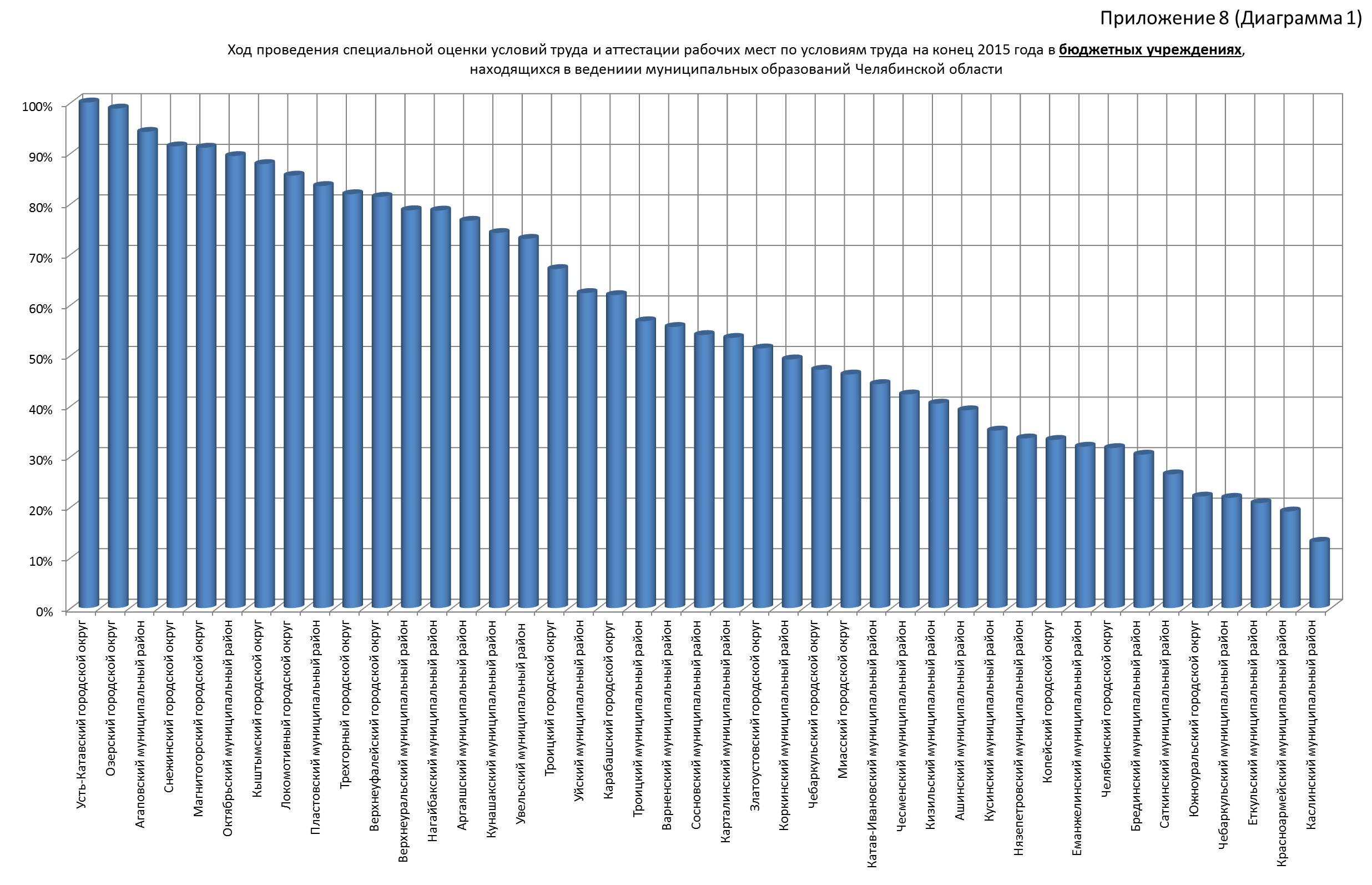 В связи с этим, на территории Озерского городского округа ведется работа по информированию работодателей об обязанности проведения аттестации рабочих мест, об ответственности за нарушение требований охраны труда через организацию семинаров – совещаний, через официальный сайт администрации и т.д.Раздел IX. Несчастные случаи на производстве.На территории Озерского городского округа в 2015 году произошел 21 несчастный случай, количество пострадавших – 22, из них:Групповой со смертельным исходом одного пострадавшего - ООО «ДСК». Вид происшествия – Соприкосновение с горячими и раскаленными частями оборудования, предметами или материалами, включая воздействие пара и горячей воды.Со смертельным исходом:ФКУ Исправительная колония №24 ГУФСИН России по Челябинской области. Вид происшествия – Воздействие движущих, разлетающихся, вращающихся предметов, деталей, машин и т.д., ООО «Технострой» Вид происшествия – воздействие других неклассифицированных травмирующих факторов.С тяжелым исходом:ФГУП «ПО «Маяк». Вид происшествия – Падение пострадавшего с высоты собственного роста на ровной поверхности одного уровня. ООО «НПП «Атомные Технологии». Вид происшествия –  Падение, обрушение, обвалы предметов, материалов, земли и пр., в т.ч. Зарегистрировано 15 несчастных случаев с легким исходом.															Таблица 6Показатели производственного травматизма за 2012 – 2015 гг.										Диаграмма 2Численность лиц с установленным профессиональным заболеванием – нет.За период с 2012 года по 2015 год коэффициент частоты производственного травматизма Кч. (Кч = Т * 1000 / Р, в расчёте на 1000 работающих) имеет динамику снижения с 1,24 до 0,79.Коэффициент частоты производственного травматизма со смертельным исходом, Кч. см. (в расчёте на 1000 работающих) за тот же период повысился с 0, до 0,1.Анализ причин и условий возникновения несчастных случаев на производстве, показывает, что большинство из них вызвано причинами организационного характера: неудовлетворительная организация производства работ, допуск к работе работников, не прошедших обучение и проверку знаний требований охраны труда, не изучивших требования инструкций по охране труда, нарушение трудовой и производственной дисциплины.В соответствии со ст. 3 Закона Челябинской области «О наделении органов местного самоуправления отдельными государственными полномочиями в области охраны труда» ведущий специалист администрации Озерского городского округа по реализации переданных государственных полномочий в области охраны труда участвует в установленном порядке в расследовании несчастных случаев с тяжелыми последствиями, тяжелых несчастных случаях и несчастных случая со смертельным исходом. Раздел X. Информационное обеспечение и пропаганда охраны трудаВ 2015 году организовано 8 семинаров и совещаний. Количество участников 240 чел. от  210 организаций.Главное управление по труду и занятости населения Челябинской области, органы местного самоуправления подготовили актуальный материал о реализации государственной политике в сфере охраны труда на территории региона для публикации в федеральном журнале «Охрана труда. Практикум», специальный выпуск №10 за 2015 год которого посвящен Челябинской области. В номере журнала опубликованы интервью заместителя председателя Правительства Челябинской области И.А. Гехт «Главное - использовать все ресурсы» о главном направлении деятельности в сфере охраны труда органов государственной власти Челябинской области и статья руководителя Главного управления по труду и занятости населения Челябинской области В.В. Смирнова «Выходим на новый уровень» о совершенствовании системы управления охраной труда на территориальном и отраслевом уровнях, статьи должностных лиц администраций органов местного самоуправления муниципальных образований (г. Магнитогорск, г. Озерск, г. Усть-Катав).С целью пропаганды вопросов охраны труда и повышения культуры работодателей на территории Озерского городского округа в период с 09 апреля по 30 апреля 2015 года на территории округа объявлен месяц охраны труда, посвященный Всемирному дню охраны труда. Во всех муниципальных организациях прошли тематические мероприятия: конференции, семинары-совещания, «круглые столы», конкурсы, выставки. В округе прошло более 400 мероприятий, посвященных знаменательному дню, в том числе 29.04.2015 был организован семинар и выставка средств защиты. На нем присутствовали 158 представителей работодателей 110 организаций всех форм собственности. В семинаре приняли участие: ведущий специалист по реализации переданных государственных полномочий в области охраны труда администрации Озерского городского округа С.А. Антропова, главный государственный инспектор государственной инспекции труда в Челябинской области М.А. Вшивков, Липина А.В. – старший помощник прокурора ЗАТО г. Озерска, Курчавова Е.В. – главный специалист-уполномоченный Кыштымского филиала № 9 г. Озерска ГУ» – Челябинского регионального отделения ФСС РФ, Пономарев С.В. – директор компании «Проффмастер», Смирнова Е.Ю. – директор ЧОУ «Академии профессионального образования», член Комитета  по содействию профессиональному и бизнес-образованию Российской торгово-промышленной палаты, член Общественного совета при Федеральной службе по надзор в сфере природопользования, председатель Комитета по экологии и промышленности челябинского отделения организации «Деловая Россия», представители ОАО «НИИБТМЕТ», специализирующегося на специальной оценке условий труда.В ходе семинара были рассмотрены следующие вопросы: «Повышение культуры охраны труда. Задачи и перспективы»; «Культура охраны труда как элемент управления»; «О финансировании предупредительных мер по сокращению производственного травматизма и профессиональной заболеваемости в организациях Озерского городского округа»; «Современные направления в изготовлении специальной одежды, обуви и средств индивидуальной защиты». Демонстрация  моделей спецодежды; «Опыт проведения Специальной оценки условий труда в организациях Озерского городского округа. Ошибки и достижения». Следует отметить, что к проведению Всемирного дня охраны труда организации Озерского городского округа готовились заблаговременно. Все мероприятия, связанные с Всемирным днем охраны труда, были направлены на предупреждение производственного травматизма и профессиональных заболеваний, повышение социальной защищенности работающих.В мае с представителями малого предпринимательства состоялась «Региональная сессия практического консалтинга по развитию навыков создания и привлечения инвестиций в стартапы на базе закрытых административно-территориальных образований». В рамках мероприятия прошли индивидуальные консультации с директора и заместители директоров малых и средних  предприятий об обязанностях работодателя по обеспечению безопасных условий и охраны труда. Всем участникам были выданы методические рекомендации. На мероприятии присутствовало 50 представителей малого и среднего предпринимательства.В августе в администрации Озерского городского округа состоялось совещание с заместителями главы и начальниками управлений администрации Озерского городского округа по охране труда, на котором Государственный инспектор труда (по охране труда) Государственной инспекции труда в Челябинской области проинформировал о количестве несчастных случаев на производстве, случившихся за текущий период 2015 года на предприятиях города. Ведущий специалист по охране труда администрации выступила с информацией о проведении специальной оценки условий труда в организациях, бюджетной сферы, по состоянию на 01.08.2015г.C 10  по 21 августа 2015 года в Озерском городском округе состоялась приёмка образовательных учреждений к новому учебному 2015-2016 году. В состав комиссии был включён ведущий специалист по охране труда Озерского городского округа. Было принято и проверено 30 образовательных учреждения. Во всех учреждениях в полном объеме проведена специальная оценка условий труда (аттестация рабочих мест по условиям труда) и в 3 учреждениях началась работа по специальной оценке условий труда, руководители и ответственные за охрану труда обучены по охране труда с выдачей удостоверений. Во всех организациях оформлены кабинеты (уголки) охраны труда, в которых, в частности, проводится инструктаж и обучение по охране труда. Ведутся журналы инструктажей, обновлены приказы о назначении ответственных лиц по охране труда на 2015 год.В сентябре  прошло заседание круглого стола со специалистами по охране труда организаций округа. На заседании были разобраны Правила по охране труда при работе на высоте. Ведущий специалист администрации выступила с информацией о проведении в 2015 году областного конкурса «Лучшая организация работ по условиям и охране труда в организациях Челябинской области» и о проведении Всероссийского конкурса на лучшую организацию работ в области условий и охраны труда «Успех и безопасность».В газете «Вестник Маяка» администрацией города были опубликованы информационные статьи «Специальная оценка условий труда?», «Система управления охраной труда: выбираем модель».На официальном сайте органов местного самоуправления разработан раздел «Охрана труда», где размещена актуальная информация по охране труда. Раздел «Охраны труда» постоянно актуализируется, дополняется, перерабатывается.Публикации в газете «Озерский вестник», «Ведомости» и на сайте ОМС:«Разъяснение Минтруда России о вступлении в силу и применении новых Типовых норм бесплатной выдачи спецодежды и различных средств индивидуальной защиты для работников», «Специальная оценка условий труда: как провести и использовать результаты», «Правила по охране труда при работе на высоте», «Всемирный день охраны труда в 2015 году», «План мероприятий, посвященных Всемирному дню охраны труда на территории Озерского городского округа в 2015 году», «Отчет о мероприятиях посвященных Всемирному дню охраны труда, на территории Озерского городского округа в 2015 году»,  «Доклад «О состоянии и принимаемых мерах по улучшению условий и охраны труда в организациях Озерского городского округа Челябинской области в 2014 году», «Штрафы за нарушения по охране труда», «Главное управление по труду и занятости населения Челябинской области объявляет о проведении с 1 июня 2015 года до 1 октября 2015 года областного конкурса «Лучшая организация работ по условиям и охране труда в организациях Челябинской области», «Утвержден новый стандарт: ГОСТ 12.0.002-2014 «Система стандартов безопасности труда. Термины и определения», «Предоставление льгот после спецоценки: как правильно оформить», «Положение по охране труда: примеры правильных формулировок», «Минтруд России разъяснил порядок предоставления гарантий (компенсаций) работникам, занятым во вредных (опасных) условиях труда», «Справочный обзор: Действующие документы по специальной оценке условий труда», «Установлены государственные нормативные требования охраны труда в организациях ЖКХ», «Актуальная информация (Правила)», «Возмещение расходов в ФСС в 2016 году».Специалистом по охране труда осуществляется прием граждан по вопросам охраны труда, осуществляется консультации по телефону, по письменным обращениям работодателей и работников организаций города. В 2015 года оказано 135 консультаций с выдачей нормативно-правовой документации с разъяснениями по вопросам соблюдения охраны труда и обеспечения безопасных условий охраны труда.Совместно с Государственной инспекцией труда в Челябинской области при осуществлении надзорно-контрольных мероприятий в трудовой сфере на территории Озерского городского округа  проводилась совместная работа по следующим направлениям: организация и контроль за соблюдением работодателями трудового законодательства, обмен информацией. Всего Гострудинспекцией проверено 29 юридических лиц. В 2015 году ведущий специалист администрации принял участие в 16 проверках ГИТ по соблюдению трудового законодательства в организациях округа: МУП «ДЕЗ», МБДОУ ДС №1, МУ «Соцсфера», ММПКХ, МБОУ ДОД ДТДиМ, МБУ «Арена», МБУ «МФЦ», МП «УАТ», МБДОУ д/с 58, ООО «НПП «АТОМНЫЕ ТЕХНОЛОГИИ», ООО «ТЕХНОСТРОЙ», ООО «ЭНЕРГОПРОЕКТ», ЗАО «ЗЭМИ №2», ЗАО «ОСК ОЗЕРСК», ООО «ДСК», ЗАО «ОММЗ».Показатели надзорной деятельности:40 проверок локальных нормативных актов, содержащих нормы трудового права, в отношении работников по соблюдению требований действующего трудового законодательства РФ, из них 8 плановых. Выявлено 274 нарушения трудового законодательства (164 нарушения не связанные с охраной труда, 110 связанные с охраной труда). Получено и рассмотрено 104 обращения граждан. 78 работникам восстановлены трудовые права.Вынесено 40 постановлений о назначении административной ответственности в виде штрафов на общую сумму 1 780 000,00 руб. 29 юридических лиц – 1 650 000,00 руб. 1 ИП – 3 000,00 руб. 10 должностных лиц – 25 000,00 руб. Приоритетные направления деятельности по улучшению условий и охраны труда.Стратегической целью государственной политики в области охраны труда на территории Озерского городского округа является снижение уровня производственного травматизма и профессиональной заболеваемости в организациях.Для реализации этой цели на 2016 год приоритетные направления работы:Совершенствование структуры муниципального  управления охраной труда в округе в соответствии с Законами Челябинской области «Об охране труда в Челябинской области» и «О наделении органов местного самоуправления отдельными государственными полномочиями в области охраны труда».Внедрение Системы управления охраной труда на территории Озерского городского округа.Реализация системных мероприятий плана по улучшению условий и охраны труда  на территории (в организациях) Озерского городского округа на 2014-2016 годы. Обеспечение внедрения специальной оценки условий труда в организациях области.Информирование, консультирование и оказание правовой помощи работникам и работодателям по вопросам охраны труда, пропаганда и популяризация мер по охране труда, проведение работ по массовой пропаганде безопасности труда и здорового образа жизни с использованием ресурсов средств массовой информации.Глава администрацииОзерского городского округа							Е.Ю. ЩербаковАнтропова Светлана Аркадьевна, 8(35130)2-02-92Приложение 1Отчето деятельности органов местного самоуправления  по сбору и обработке информации о состоянии условий и охраны труда у работодателей, осуществляющих деятельность на территории Озерского городского округа за 2012, 2013, 2014, 2015 годВедущий специалист  администрацииОзерского городского округа						         С.А. Антропова8(35130)2-02-92№п/пНаименование показателейЗначение показателейЗначение показателейЗначение показателей№п/пНаименование показателей2013201420151.Общее количество хозяйствующих субъектов на территории муниципального образования – всего:в том числе:4656485145041.1организаций (предприятий)в том числе:2145246023881.1.1государственных2823201.1.2.муниципальных8893911.2.индивидуальных предпринимателей2511239121162.Среднесписочная численность работников (без внешних совместителей по данным статистики) – всего, человекв том числе:2882827274273462.1сельское хозяйство, чел.41----2.2добыча полезных ископаемых, обрабатывающие производства, производство и распределение электроэнергии, газа и воды, чел.1359312512124972.3строительство, чел.2551197822882.4транспорт и связь, чел.5335305032.5образование, чел.383635213474    2.6здравоохранение и предоставление социальных услуг, чел.2810276726152.7прочие, чел.546459665969Вид
хозяйствующих
субъектовКоличество
хозяйствующих
субъектовСреднесписочная
численность
работников,
чел.Общее
количество
рабочих
местОрганизации (предприятия)238836870Нет информацииГосударственные20Нет информацииНет информацииМуниципальные9165235184Индивидуальные
предприниматели21162526Нет информацииВидбюджетного учрежденияКол-воучреждений,находящихся в муниципальномведенииКол-воработающих,чел.Кол-ворабочихместВидбюджетного учрежденияКол-воучреждений,находящихся в муниципальномведенииКол-воработающих,чел.Кол-ворабочихместВидбюджетного учрежденияКол-воучреждений,находящихся в муниципальномведенииКол-воработающих,чел.Кол-ворабочихместУчреждения образования3831602561Учреждения культуры13615573Учреждения социальной защиты4204265Прочие учреждения83201785Форма
собственности
хозяйствующего
субъектаЧисленность обученных по охране трудаЧисленность обученных по охране трудаЧисленность обученных по охране трудаКоличество
организаций, в которых
руководители и специалисты
не проходили обучение
по охране труда
в установленном порядкеФорма
собственности
хозяйствующего
субъектаВСЕГО:в том числе:в том числе:Количество
организаций, в которых
руководители и специалисты
не проходили обучение
по охране труда
в установленном порядкеФорма
собственности
хозяйствующего
субъектаВСЕГО:в обучающих организациях,
в том числе:в обучающих организациях,
в том числе:Количество
организаций, в которых
руководители и специалисты
не проходили обучение
по охране труда
в установленном порядкеФорма
собственности
хозяйствующего
субъектаВСЕГО:за счёт
средств
ФССза счёт
собственных
средствКоличество
организаций, в которых
руководители и специалисты
не проходили обучение
по охране труда
в установленном порядке12345Государственная369201260Муниципальная81541310Частная3516060429Индивидуальные предприниматели505 0ИТОГО:
8028486629ВидКол-во организацийКол-во работа-ющих человекКол-во рабочих местКол-во рабочих мест, на которых проведена АРМ  Кол-во рабочих мест, на которых проведена АРМ Кол-во рабочих мест, на которых проведена АРМ и СОУТ Кол-во рабочих мест, на которых проведена СОУТ Кол-во рабочих мест, на которых проведена АРМ и СОУТ за последние 5 лет ВидКол-во организацийКол-во работа-ющих человекКол-во рабочих мест 2012 год  2013 год 2014 год2015 годКол-во рабочих мест, на которых проведена АРМ и СОУТ за последние 5 лет Учреждениякультуры15892573105275403325564Учреждениякультуры1589257317,50%44 % 67,5 %  32598,70%Учреждениясоциальной защиты42852655517922936265Учреждениясоциальной защиты4285265 30,7 % 100 % 100 % 36100%Учреждения образования38371525619571425186915932534Учреждения образования383715256151,20%76,40%100%159398,90%Прочиеучреждения2621351785 087412154481663Прочиеучреждения26213517850 % 48,9 %  68 % 44893,10%Итого:837027518411712753366624025026Итого:837027518426,20%62%82,70%240297%Тяжесть несчастных случаев2012201320142015Легкие28231515Тяжелые3212Смертельные связанные с производством2103Групповые1011Смертельные  не связанные с производством1110ИТОГО34261721№п\пНаименование показателейЗначение показателейЗначение показателейЗначение показателейЗначение показателей№п\пНаименование показателейЗа 2012 годЗа 2013 годЗа 2014 годЗа 2014 год123456Раздел I. Общие сведенияРаздел I. Общие сведенияРаздел I. Общие сведенияРаздел I. Общие сведенияРаздел I. Общие сведенияРаздел I. Общие сведения1.Общее количество хозяйствующих субъектов на территории муниципального образования – всего:в том числе:48034656485145041.1организаций (предприятий)в том числе:22332145246023881.1.1государственных282823201.1.2.муниципальных958893911.2.индивидуальных предпринимателей25702511239121162.Среднесписочная численность работников (без внешних совместителей по данным статистики) – всего, человекв том числе:34 73228 82827274273462.1сельское хозяйство, чел.4141----2.2добыча полезных ископаемых, обрабатывающие производства, производство и распределение электроэнергии, газа и воды, чел.13 59313 59312512124972.3строительство, чел.2 5512 551197822882.4транспорт и связь, чел.5335335305032.5образование, чел.3 8363 836352134742.6здравоохранение и предоставление социальных услуг, чел.2 8102 810276726152.7прочие, чел.5 4645 46459665969Раздел II. Служба охраны труда в организацииРаздел II. Служба охраны труда в организацииРаздел II. Служба охраны труда в организацииРаздел II. Служба охраны труда в организацииРаздел II. Служба охраны труда в организацииРаздел II. Служба охраны труда в организации1.Количество организаций с численностью работников 50 и более человек – всего:в них имеются:701031261281.2.служба охраны труда, штатный специалист701031221282.Количество организаций с численностью работников менее 50 человек – всего:в них:47681181322.2.функции осуществляет работодатель, уполномоченный работник41591111252.3.заключен договор с организацией, оказывающей услуги в области охраны труда34222.4.служба охраны труда, штатный специалист3555Раздел III. Система управления охраной трудаРаздел III. Система управления охраной трудаРаздел III. Система управления охраной трудаРаздел III. Система управления охраной трудаРаздел III. Система управления охраной трудаРаздел III. Система управления охраной труда1.Количество организаций, внедривших систему управления охраной труда -  всего:в том числе:303649211.2.в соответствии с ГОСТ 12.0.230.-2007 «Система стандартов безопасности труда. Системы управления охраной труда. Общие требования»03644162.Количество организаций, имеющих сертификат безопасности по охране труда, всего:01103.Наличие сертификата доверия работодателю0000Раздел IV. Основные показатели охраны трудаРаздел IV. Основные показатели охраны трудаРаздел IV. Основные показатели охраны трудаРаздел IV. Основные показатели охраны трудаРаздел IV. Основные показатели охраны трудаРаздел IV. Основные показатели охраны труда1.Численность пострадавших с утратой трудоспособности на 1 рабочий день и более и со смертельным исходом -  всего:в том числе:352617221.1женщин091041.2подростков до 18 лет00001.3из них со смертельным исходом - всего:в том числе:11041.3.1женщин00001.3.2подростков до 18 лет00002.Коэффициент частоты производственного травматизма на производстве, Кч. (в расчете  на 1000 работающих)1,240,90,60,793.Коэффициент частоты производственного травматизма на производстве со смертельным исходом, Кч.см. (в расчете на 1000 работающих)0,060,0300,14.Численность лиц с установленным за отчетный период профессиональным заболеванием, чел.00005.Число дней нетрудоспособности у пострадавших с утратой трудоспособности на 1 рабочий день и более и со смертельным исходом в расчете на 1 пострадавшегоДанных нет917836926Раздел V. Медицинские осмотрыРаздел V. Медицинские осмотрыРаздел V. Медицинские осмотрыРаздел V. Медицинские осмотрыРаздел V. Медицинские осмотрыРаздел V. Медицинские осмотры1.Количество работников, прошедших предварительные  медицинские осмотры – всего:769580847451120022.Количество работников, прошедших периодические медицинские осмотры164362230921856223633.В процентах от общего количества работников, которым необходимо проходить периодические медицинские осмотры9898,298,299,8Раздел VI. Социальное партнерствоРаздел VI. Социальное партнерствоРаздел VI. Социальное партнерствоРаздел VI. Социальное партнерствоРаздел VI. Социальное партнерствоРаздел VI. Социальное партнерство1.Количество заключенных коллективных договоров в организациях, расположенных на территории муниципального образования (ед.)514956422.Освоение средств, выделенных на мероприятия по улучшению условий и охраны труда в рамках коллективных договоров, тыс.руб.00002.1запланировано средств, тыс.руб.00002.2фактически  израсходовано средств, тыс.руб.00003.Численность уполномоченных  по охране труда представительных органов работников (профсоюзы), чел.44611611Раздел VII. Межведомственная комиссия (координационный совет)по охране трудаРаздел VII. Межведомственная комиссия (координационный совет)по охране трудаРаздел VII. Межведомственная комиссия (координационный совет)по охране трудаРаздел VII. Межведомственная комиссия (координационный совет)по охране трудаРаздел VII. Межведомственная комиссия (координационный совет)по охране трудаРаздел VII. Межведомственная комиссия (координационный совет)по охране труда1.Наличие межведомственной комиссии или координационногосовета по охране труда  (да, нет)дададада2.Количество проведенных заседаний14443.Количество рассмотренных вопросов на заседаниях5151412Раздел VIII. Информационное обеспечение и пропаганда охраны трудаРаздел VIII. Информационное обеспечение и пропаганда охраны трудаРаздел VIII. Информационное обеспечение и пропаганда охраны трудаРаздел VIII. Информационное обеспечение и пропаганда охраны трудаРаздел VIII. Информационное обеспечение и пропаганда охраны трудаРаздел VIII. Информационное обеспечение и пропаганда охраны труда1.Количество семинаров-совещаний, организованных и проведенных в отчетный период15881.1Количество участников, чел./организаций120 чел., 90 орг.270 чел., 209 орг.410 чел., 304 орг.240 чел., от 210 орг.2.Выступления и публикация в СМИ -  всего:в том числе:1419252.1радио00012.2ТВ00012.3печатные издания1412123.Наличие раздела «охрана труда» на официальном сайте органа местного самоуправления (да/нет)дададада4.Количество организованных смотров-конкурсов000165.Количество организованных выставок00046.Количество рассмотренных обращений и консультаций по телефону «горячей линии» по вопросам охраны труда822802301357.Количество рассмотренных письменных обращений юридических лиц и граждан по вопросам охраны труда0118Раздел IX. Финансирование мероприятий по улучшению условий и охране труда Раздел IX. Финансирование мероприятий по улучшению условий и охране труда Раздел IX. Финансирование мероприятий по улучшению условий и охране труда Раздел IX. Финансирование мероприятий по улучшению условий и охране труда Раздел IX. Финансирование мероприятий по улучшению условий и охране труда Раздел IX. Финансирование мероприятий по улучшению условий и охране труда Финансирование органами местного самоуправления мероприятий по улучшению условий и охране труда из средств местного бюджета, в том числе подведомственных учреждений бюджетной сферы, (тыс. руб.):Всего:Финансирование органами местного самоуправления мероприятий по улучшению условий и охране труда из средств местного бюджета, в том числе подведомственных учреждений бюджетной сферы, (тыс. руб.):Всего:Нет данных260,3181624,722282,6В том числе:В том числе:В том числе:В том числе:В том числе:В том числе:На проведение специальной оценки условий трудаНа проведение специальной оценки условий трудаНет данных76,2581169,821950,6На обучение по охране труда руководителей и специалистовНа обучение по охране труда руководителей и специалистовНет данных56454,9265